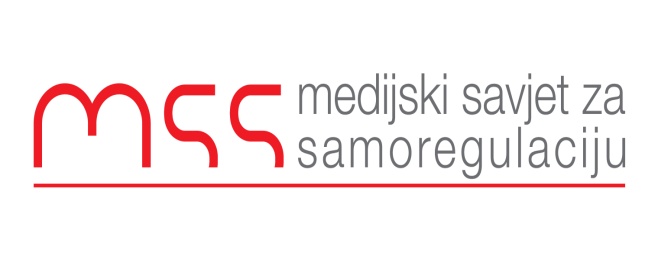 Podgorica, 10.03.2023Izvještaj o radu za 2022 godinuU toku 2022 godine Medijski savjet za samoregulaciju je primio jedanaest žalbi. Od ukupnog broja žalbi dvije su riješene putem medijacije dok je u devet slučajeva Komisija za žalbe donijela odluku. Komisija je u toku godine održala ukupno sedam sastanaka i razmatrala devet žalbi. Prvi sastanak Komisije žalbe je održan je 25. februara i bavio se žalbom jednog anonimnog čitaoca. Žalba se odnosila na istinitost nekih informacija objavljenih u jednom tekstu u dnevnom listu Pobjeda. Komisija je odlučila da nije u njihovom mandatu da istražuje tačnost i istinitost dostavljenih informacija, niti ima instrumente za obavljanje takvih aktivnosti. Komisija je u zaključku navela da je mandat Medijskog savjeta za samoregulaciju isključivo da se bavi profesionalnim standardima u medijima, pa Komisija stoga nije uspjela utvrditi da je u tekstu u Pobjedi bilo kršenja nekih od principa Etičkog kodeksa. Na osnovu tog zaključka žalba je odbijena.Još četiri pritužbe odnosile su se na kršenje principa I i IV Etičkog kodeksa u dnevnim novinama Pobjeda, Portal Analitika, Radio Antena M i TV Nova M.Komisija se njima bavila na sastancima održanim 15. i 25. maja i 2. juna. U prva tri slučaja Komisija nije utvrdila kršenje principa I Etičkog kodeksa. Ove odluke nijesu donijete konsenzusom jer su Ranko Vujović i Aneta Spaić mislili da se u ovim člancima krše princip I Etičkog kodeksa.Komisija je u petoj odluci usvojila zaključak da se nadimci javnih ličnosti, posebno uvredljivi, ne smiju koristiti kada mediji izvještavaju o njihovim aktivnostima u informativnom programu. Komisija je konsenzusom odlučila da se radi o kršenju principa IV Etičkog kodeksa. Naredna tri sastanka Komisije održana su 5. i 15. septembra i 2. oktobra. Na ovim sastancima Komisija je razmatrala četiri žalbe. U dva slučaja Komisija je odlučila da se radi o kršenju etičkog kodeksa, a u druga dva slučaja zaključila je da nije bilo kršenja nijednog principa etičkog kodeksa.Komisija je na sjednici održanoj 5. septembra razmatrala pritužbu koju je podnio jedan službenik crnogorske organizacije za statistiku. Požalio se jer su neke netačne informacije objavljene o njemu u članku objavljenom na portalu Antena M. Komisija je utvrdila da njegova organizacija nije odgovorila na pitanja koja su im redovno slali iz portala Antena M. Komisija je također utvrdila da žalilac nije htio poslati ispravku i odgovoriti na sporni članak. Na osnovu ovih nalaza žalba je odbijena.Komisija je na sjednici održanoj 15. septembra razmatrala dvije pritužbe pristigle iz sistema Crne Gore za prenos električne energije. U prvom slučaju Komisija je utvrdila kršenje Etičkog kodeksa jer ispravka i odgovor te organizacije nisu objavljeni u dnevnom listu Pobjeda u skladu sa principom etičkog kodeksa. Druga žalba iste organizacije je odbijena jer nakon dva podsjećanja žalioci nisu objasnili šta je konkretan razlog za žalbu.Komisija je na sjednici održanoj 2. oktobra razmatrala pritužbu jednog građanina na informativni program TV Prva. Komisija je konstatovala objavljivanje netačnih informacija, a u jednom segmentu programa i širenje govora mržnje i zaključila da se radi o kršenju principa I i IV etičkog kodeksa.Sve odluke Komisije za žalbe su objavljene na web stranici organizacije, kao i na stranicama organizacije na društvenim mrežama.U toku prethodne godine Medijski savjet je realizovao dva projekta. Prvi se odnosio na izradu studije “Društvene mreže i novinarstvo u Crnoj Gori” i podržan je od strane UNESCO-a. Drugi projekat je finansirao OEBS, a odnosi se na izradu priručnika za novinare “ Kako odgovorno izvještavati o govoru mržnje”. I jedan i drugi projekat su realizovani u saradnji sa ombudsmanima dnevnih listova Dana, Vijesti i nedjeljnika Monitor.Studija “Društvene mreže i novinarstvo u Crnoj Gori” je imala za cilj da široj javnosti, a posebno novinarima, medijima i korisnicima medijskih sadržaja i društvenih medija, ponudi analizu uloge i izazova društvenih mreža u Crnoj Gori, načina na koje novinari i mediji koriste društvene mreže, te kako one utiču na novinarstvo i novinare u njihovom svakodnevnom radu. Crna Gora je malo tržište, ali je i pored toga u njoj aktivno više od stotinu tradicionalnih medija. Pored njih, građani Crne Gore su i značajni korisnici društvenih mreža. Svi ovi podaci pokazuju da, iako malo tržište, Crna Gora ima veoma dinamičnu medijsku scenu sa velikim brojem korisnika društvenih mreža i značajnim brojem tradicionalnih medija. Kao i svuda u svijetu tradicionalni mediji i društvene mreže su se višestruko povezali i napravili jednu vrstu složene međusobne uslovljenosti, pa čak i zavisnosti jednih od drugih. Treba naglasiti da su u toj takvoj simbiozi društvene mreže višestruko profitirale oduzimajući tradicionalnim medijima veliki dio marketinškog kolača i koristeći, najčešće potpuno besplatno, sadržaje koje proizvode tradicionalni mediji. One su u velikoj mjeri i preuzele čitalačku publiku ili pak natjerale veliki broj korisnika da na omiljene medije odlaze preko društvenih mreža. Za potrebe izrade ove studije je formirana radna grupa koja je anketirala 32, a neposredno intervjuisala 20 različitih medijskih aktera iz Crne Gore. Platforme društvenih mreža igraju sve važniju ulogu u našem životu i komunikaciji u posljednje dvije decenije. Pored značaja koje imaju u našem svakodnevnom životu, društvene mreže su uticale i na razvoj novinarstva i na promjenu nekih tradicionalnih modela izvještavanja. Za tradicionalno novinarstvoje poseban izazov bilo suočavanje sa novim tehnologijama, kao i sadržajima koje su društvene mreže počele da nude.Crna Gora nije ostala po strani od svih ovih tehnoloških promjena, naprotiv. Broj korisnika Facebook-a je na početku ove godine bio 92% od ukupnog broja stanovnika ili 577 760 u brojkama. Ostale društvene mreže su manje popularne u Crnoj Gori, pa tako Tik Tok koristi 5,9%, Instagram 2,83%, Twitter 2,08%, Pinterest 1,25%, You Tube 1,07% i  Reddit 0,26% od ukupnog broja stanovnika. U Crnoj Gori je u januaru 2022. godine bilo 521,2 hiljade korisnika interneta. Stopa penetracije interneta u Crnoj Gori iznosila je 83,0% ukupne populacije na početku 2022.Društvene mreže su donijele nove osobenosti poput interaktivnog dijaloga i društvenih interakcija. Novinari sada mogu imati direktnu komunikaciju sa svojom publikom. Pokrenute su i online debate kako bi svako dobio priliku da iskaže svoje mišljenje i stav. Tradicionalna jednosmjerna komunikacija se pretvorila u dvosmjerne razgovore. Društvene mreže su zaista u prvih deset godina postojanja dale novo značenje onome što podrazumjevamo pod slobodom govora.S druge strane, u poslednjoj deceniji društvene mreže su donijele i nove izazove svim društvima, a posebno razvijenim demokratijama u svijetu, koje postaju plodno tlo za širenje svih vrsta nelegalnog sadržaja. Različite kampanje dezinformacija i govora mržnje obilježile su društvene mreže prethodnih godina. One su se transformisale u popularno mjesto okupljanja i organizovanja ekstremnih, radikalnih, pa čak i fašističkih i terorističkih grupa. Prikupljanje svih vrsta podataka od korisnika i kasnije trgovina istima bacilli su tamnu sjenku na pojedine platforme i natjerali mnoge da posumnjaju u iskrenost i održivost priče o slobodi izražavanja i povezivanju ljudi. Kada je u pitanju Priručnik o odgovornom izvještavanju o govoru mržnje ovaj dokument je imao za cilja da ponudi odgovore na pitanja kako detektovati govor mržnje u javnom prostoru i  na koji način - kojim metodom  izvještavati o govoru mrženje uz poštovanje visokih strandarda istraživačkog i profesionalnog novinarstva.Odgovorno i etično izvještavanje o govoru mržnje podrazumijeva zahtjevan zadatak za svakog novinara, naročito u vremenu izraženog prisustva ovakvog sadržaja u javnom, društvenom i političkom prostoru. Iako se sve manje i rjeđe čuju glasovi onih koji su i“govor mržnje” smatrali segmetnom slobode izražavanja, javnost je ujedinjena u stavu da je govoru mržnje potrebno govoriti kako bi se „fanatični narativi“ razotkrivali i sticao realan uvid o prisutnosti rasizma, homofobnosti ili mržnje u društvu. Postupanje novinara u ovakvim situacijama je od izuzetne važnosti. Odmjerena i utvrdjena distanca koju novinari moraju iskazati prema govoru mržnje jedan je od osnovnih zadataka. Oni moraju upozoravati društvo na govor mržnje bez nepotrebnog pojačavanja glasova propagandista mržnje. To je zahtjevan novinarski zadatak, a ako se izvrši neadekvatno, može imati štetne posljedice,  i na taj način otvoriti pitanje posredne odgovornosti subjekata  - novinara i medija u slučajevima kada su oni služili ili kao oruđe izvršenja – pronošenja ili  nekom  obliku saučesništva. Kako etično i odgovorno izraziti “misao koju mrzimo” a pri tome ne postati njen promoter osnovni je cilj Vodiča koji razmatra ovu temu kroz tri aspekta : 1)Pregled relevantnih dokumenata međunarodnog i nacionalnog zakonodavstva uz predočavanje relevantnih  odredbe kodeksa; 2) Odabrane studije slučaja – Analiza odabranih slučajeva izvještavanja o govoru mržnje u različitim crnogorskim medijima uz osiguranje raznovrsnosti kako medija, tako i vrsta govora mržnje; 3) Preporuke – Formulacija konkretnih smjernica za novinare o tome kako odgovorno izvještavati o govoru mržnje.Predstavnici Medijskog savjet za samoregulaciju su učestvovali prethodne godine na regionalnom skupu samoregulatornih tijela u Sarajevu i na godišnjoj skupštini evropskih savjeta za štampu na Kipru.	Ranko VujovićIzvršni sekretarMedijski savjet za samoregulaciju